Генеральному директору АО «Система «Город»Савельеву В.Н.От ___________________ Исх. № ______ от _____ г.Уважаемый Владимир Николаевич!Просим Вас по адресу: _______________________________________________________ с «____»___________20___ г. производить начисление по услуге(ам) «Содержание жилого  помещения», «КР на СОИ ХВС», «КР на СОИ ХВС на нужды ГВС» и.т.д   (перечень услуг)* на основании _________________________________________.Способ расчёта размера платы за коммунальные ресурсы, потребляемые при использовании и содержании общего имущества (КР на СОИ):**нормативфактическое потребление по показаниям ОДПУсреднемесячный расход по показаниям ОДПУНеобходимая информация для начисления платы отражена в приложении.Приложение направлено на E-mail: ofis_manager@orenpay.ru*Для первичного заведения МКД в ПК ЦН необходимо составить 41,42,43 реестры (образец заполнения реестра отражен на сайте www.orenpay.ru в разделе «Партнерам», «Образцы реестров»).<Должность руководителя>                                                          <ФИО полностью>Исполнитель: <ФИО полностью><контактный телефон><E-mail>*услуга указывается 1 или несколько**выбрать 1 из вариантовОбразец письмаГенеральному директору                                                                                  АО «Система «Город»                                                                       В.Н. Савельеву                                                                           от ТСН «Зодиак»   Исх.№23 от 15.09.2023       Уважаемый Владимир Николаевич!Просим Вас по адресу: г.Оренбург ул.Пролетарская д.500 с 01.09.2023г. производить начисления  по услугам «Содержание жилого помещения», «КР на СОИ ХВС», «КР на СОИ ХВС на нужды ГВС», «КР на СОИ Водоотведение», «КР на СОИ Электроэнергия» на основании Договора управления №382/17 от 16.08.2023г.          Способ расчёта размера платы за коммунальные ресурсы, потребляемые при использовании и содержании общего имущества (КР на СОИ): по фактическому потреблению по показаниям ОДПУ.Необходимая информация для начисления платы отражена в приложении.Приложение направлено на E-mail: ofis_manager@orenpay.ruДиректор                                                                             Петров Петр ПетровичИсполнитель: Иванов Иван Иванович - экономистт.89352653568Эл.почта: zodiak56@mail.ruПриложение (Образец заполнения таблицы)Внимание! Приложение формируется в документе Excel.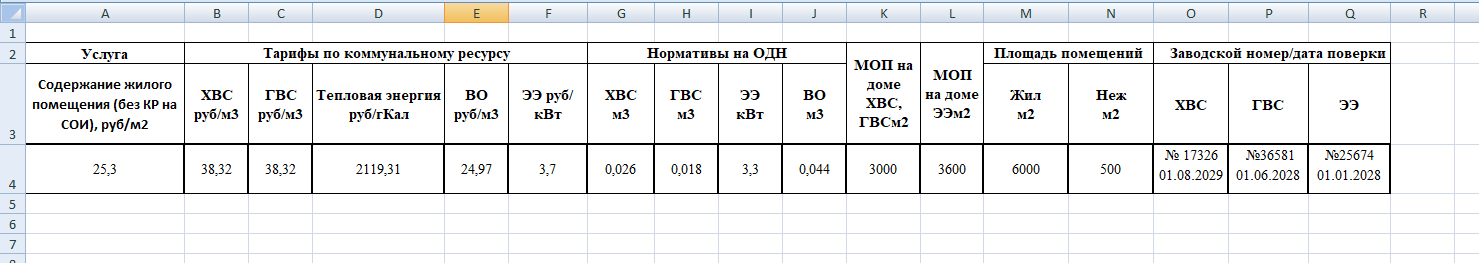 